Flexibilität mit den Stornomöglichkeiten der Ferienregion Hohe SalveDie frische Luft kitzelt in der Nase und weckt das sanfte Gefühl von Vorfreude. Vorfreude auf unendlichen Sonnenschein im Sommer, glitzernden Schnee im Winter und vieles mehr!Die Angebote der Ferienregion Hohe Salve in den Kitzbüheler Alpen sind vielfältig und bieten Grenzenlosigkeit für Jedermann.

Die aktuellen und bevorstehenden Zeiten lassen jedoch nach wie vor ein paar Fragen offen. Aus diesem Grund möchte die Ferienregion Hohe Salve so viel Flexibilität wie möglich bieten!

Die Vermieter der Ferienregion Hohe Salve bieten besonders angenehme Bedingungen. Je nach Unterkunft kann bei einer Buchung bis zu 48 Stunden vor Anreise kostenlos storniert werden!
Die aktuelle Stornogarantie auf einen Blick:Gratis Storno je nach Angebot: 48 Stunden vor Anreise kostenlos stornierenGratis Storno bis zum Anreisetag bei Grenzschließung oder Einreiseverbot in die Ferienregion Hohe Salve oder Ausreiseverbot aus der HeimatgemeindeGratis Storno bei Reisewarnung des zuständigen Ministeriums für den Urlaubsort in der Ferienregion Hohe SalveRücküberweisung von Anzahlungen innerhalb von 7 WerktagenKostenfreie Unterbringung in der Region im Falle einer Infektion vor Ort
Die Ausarbeitung einer optimierten Stornogarantie für den Sommer 2021 ist in vollem Gange und soll den Urlaubsgästen noch mehr Flexibilität, Sicherheit und Attraktivität bieten!Freuen Sie sich auf eine unvergessliche Zeit in der Ferienregion Hohe Salve in den Kitzbüheler Alpen!Hinweis: Bitte beachten Sie, dass es an bestimmten Wochen in der Hauptsaison zu abweichenden Storno-Bedingungen kommen kann. Die genauen Bedingungen werden bei der Unterkunftsbuchung angezeigt.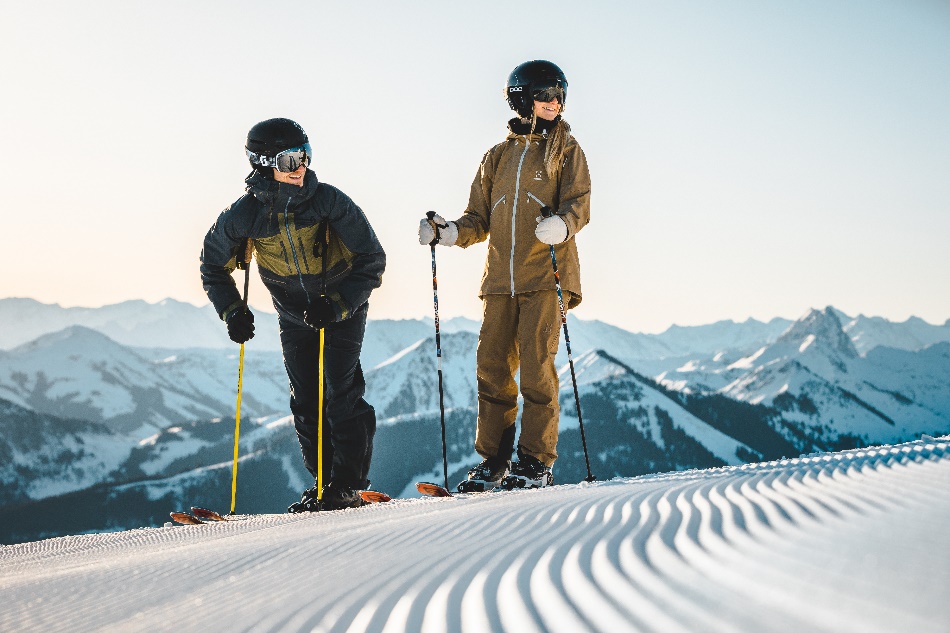 